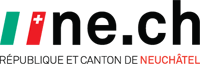 DÉPARTEMENT de l’économie, DE LA SÉCURITÉ ET DE LA CULTURESERVICE DES RESSOURCES HUMAINESde l’étatVeilleuse occasionnelle ou veilleur occasionnelSMIG78Département :Département de l’emploi et de la cohésion socialeService :Service des migrations (SMIG) - Office social de l'asile en premier accueilLe SMIG, par le biais de l'office social de l'asile en premier accueil, est notamment chargé de garantir l'aide matérielle et personnelle aux personnes du domaine de l'asile et celles sous le régime de l'aide d'urgence. Pour ce faire, il dispose de centres de premier accueil hébergeant des personnes ressortant du domaine de l'asile, dont la population ukrainienne.Activités :Dans le cadre de veilles actives de jour et de nuit, y compris les week-ends, vous êtes chargé-e d'exercer la surveillance dans le centre ainsi qu'aux alentours de celui-ci. Vous assurez la fermeture des locaux du centre et contrôlez que seul-e-s les résident-e-s autorisé-e-s s'y trouvent. Vous maintenez le bon ordre entre les résident-e-s et gérez les conflits qui pourraient naître, en informant d'autres intervenant-e-s défini-e-s dans le cadre de l'office. En cas de besoin, vous assurez le contact avec les services médicaux ou de police. Vous êtes également à même d'apporter votre soutien dans l'encadrement des requérant-e-s d'asile et des personnes à l'aide d'urgence. De plus, vous êtes la garante ou le garant du respect du cadre légal existant, notamment des règles spécifiques en vigueur dans les centres d'accueil.Profil souhaité :Intérêt pour le domaine social ou celui de la sécurité ainsi qu'une expérience en matière de veille active serait un avantage. Doté-e d'une grande ouverture d'esprit, d'un bon sens de l'entregent, d'une bonne résistance au stress, vous appréciez le contact avec des cultures diverses. Vous savez faire preuve de tact et développez d'excellentes capacités dans la résolution de conflits. Vous savez vous imposer par votre leadership naturel et maîtrisez la communication. De plus, vous êtes à même de faire respecter le cadre fixé par le règlement des centres d'hébergement. Une maîtrise orale de l'anglais et la connaissance d'autres langues seraient un avantage.Lieu de travail :Canton de NeuchâtelEntrée en fonction :De suiteClasse 4 (paiement à l’heure, sur demande et sans contrat fixe)Délai de postulation :2 octobre 2022Renseignements :M. Vincent Schlatter, chef de l’office social en premier accueil, 
e-mail : vincent.schlatter@ne.ch